PEMBELAJARAN VIOLA PRA ELEMENTER DI PROGRAM STUDI PENDIDIKAN MUSIK UNIVERSITAS PENDIDIKAN INDONESIASKRIPSIDiajukan sebagai syarat memperoleh gelar Sarjana PendidikanDepartemen Pendidikan Musik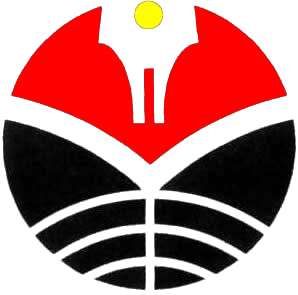 oleh:Luthfan RadifanNIM. 1702645DEPARTEMEN PENDIDIKAN MUSIKFAKULTAS PENDIDIKAN SENI DAN DESAINUNIVERSITAS PENDIDIKAN INDONESIA2022PEMBELAJARAN VIOLA PRA ELEMENTER DI PROGRAM STUDI PENDIDIKAN MUSIK UNIVERSITAS PENDIDIKAN INDONESIALuthfan RadifanNIM. 1702645Skripsi yang diajukan sebagai syarat memperoleh gelar Sarjana Pendidikan Departemen Pendidikan Musik Fakultas Pendidikan Seni dan Desain© Luthfan RadifanUniversitas Pendidikan Indonesia2022Hak Cipta dilindungi undang-undangSkripsi ini tidak boleh diperbanyak seluruhnya atau sebagian dengan dicetak ulang, fotokopi, atau cara lainnya tanpa izin dari pemilikLEMBAR PENGESAHANLUTHFAN RADIFANNIM. 1702645PEMBELAJARAN VIOLA PRA ELEMENTERDI PROGRAM STUDI PENDIDIKAN MUSIKUNIVERSITAS PENDIDIKAN INDONESIADisetujui dan disahkan oleh Pembimbing I,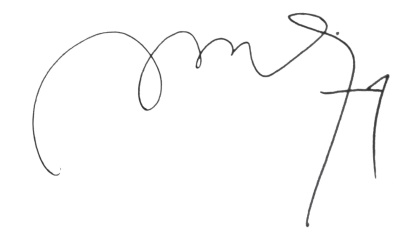 Dr. Dody M. Kholid, S.Pd., M.Sn.NIP.197406012001121003danPembimbing II,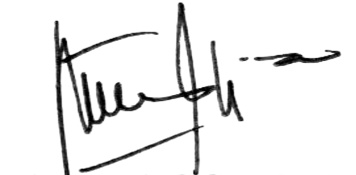 Yuliandani, S.Sn., M.Pd.NIP.196507161997031001Mengetahui,Ketua Departemen Pendidikan Musik,Dr. Dody M. Kholid, S.Pd., M.Sn.NIP.197406012001121003PERNYATAANDengan ini saya menyatakan bahwa skripsi dengan judul “PEMBELAJARAN VIOLA PRA ELEMENTER DI PROGRAM STUDI PENDIDIKAN MUSIK UNIVERSITAS PENDIDIKAN INDONESIA” ini beserta seluruh isinya adalah benar-benar karya saya sendiri. Saya tidak melakukan penjiplakan maupun pengutipan dengan cara yang tidak sesuai dengan etika keilmuan. Atas pernyataan ini, saya siap menanggung resiko ataupun sanksi yang dijatuhkan kepada saya apabila dikemudian hari ditemukan adanya pelanggaran terhadap etika keilmuan dalam karya saya ini, atau ada klaim dari pihak lain terhadap keaslian karya saya. Demikian pernyataan ini saya sampaikan.Bandung, 19 Januari 2022Yang membuat pernyataan,Luthfan RadifanNIM. 1702645KATA PENGANTARPuji dan syukur kehadirat Tuhan Yang Maha Esa yang senantiasa memberikan rahmat dan karunia-Nya, sehingga peneliti dapat menyelesaikan skripsi yang berjudul “Pembelajaran Viola Pra Elementer di Program Studi Pendidikan Musik Universitas Pendidikan Indonesia”. Skripsi ini diajukan untuk memenuhi sebagian syarat memperoleh gelar Sarjana Pendidikan Program Studi Pendidikan Musik.Peneliti menyadari bahwa dengan segala keterbatasan pengetahuan yang dimiliki, masih terdapat kekurangan dalam penelitian dan penyusunan skripsi. Oleh karena itu, peneliti mengharapkan kritik dan saran yang membangun guna menyempurnakan skripsi ini. Semoga skripsi ini bermanfaat bagi semua, dan dapat memberikan sumbangsih pemikiran, khususnya bagi dunia pendidikan untuk dapat meningkatkan kualitas pendidikan di Indonesia.Bandung, 19 Januari 2022Luthfan RadifanNIM. 1702645UCAPAN TERIMAKASIHPuji Syukur kehadirat Tuhan Yang Maha Esa atas segala rahmat dan karunia-Nya, sehingga peneliti mampu menyelesaikan skripsi ini di waktu yang tepat. Skripsi yang berjudul “Pembelajaran Viola Pra Elementer di Program Studi Pendidikan Musik Universitas Pendidikan Indonesia” ini diajukan untuk memenuhi syarat memperoleh gelas Sarjana Pendidikan pada Program Studi Pendidikan Musik Fakultas Pendidikan Seni dan Desain.Dalam penulisan skripsi ini tidak terlepas dari adanya arahan, petunjuk, bimbingan, dan motivasi dari berbagai pihak. Oleh karena itu, dalam kesempatan ini peneliti menyampaikan ucapan terimakasih kepada:Kedua orang tua, Imam Budiarto dan Sri Haryati, kakak dan adik, Burhan Hibatullah dan Zul Fauzi Hanif, seluruh keluarga Opung Encang Rafi’I, dan seluruh keluarga besar yang senantiasa memberikan dukungan dan motivasi kepada peneliti selama menempuh pendidikan dan dalam proses menyelesaikan penyusunan skripsi.Dr. Dody M. Kholid, S.Pd., M.Sn. selaku ketua Program Studi Pendidikan Musik Fakultas Pendidikan Seni dan Desain sekaligus dosen pembimbing 1 yang telah memberikan pengarahan, bimbingan dan evaluasi kepada peneliti selama proses penyusunan skripsi. Terimakasih atas segala ilmu, motivasi dan bimbingan yang telah diberikan.Yuliandani, S.Sn., M.Pd. selaku dosen pembimbing 2 yang telah memberikan pengarahan, bimbingan, dan evaluasi kepada peneliti selama proses penyusunan skripsi. Terimakasih atas segala ilmu, motivasi, dan bimbingan yang telah diberikan.Drs. Agus Firmansyah, M.Pd. selaku narasumber penelitian yang telah membantu memberikan informasi yang dibutuhkan, sehingga skripsi ini dapat selelsai di waktu yang tepat.Seluruh dosen Program Studi Pendidikan Musik dan Fakultas Pendidikan Seni dan Desain, serta seluruh staff, pegawai dan jajarannya yang telah memberikan sumbangsih keilmuan dan pemikiran kepada mahasiswa, serta selalu memberikan pelayanan terbaik kepada mahasiswa selama proses studi berlangsung hingga selesai.Dr. Henry Virgan, M.Pd. selaku dewan skripsi yang telah memberikan fasilitas, pelayanan, serta dukungan kepada mahasiswa untuk dapat menyelesaikan skripsi.BISMILLAH SUKSES (Muhamad Abdul Azis, S.Pd., Annisa Fauzia, S.Pd., Nada Sofia Irmanika, S.Pd., Tya Almira, S.Pd.), sahabat terbaik yang telah membantu, mendukung, memberikan masukan, dan berkontribusi besar dalam menyelesaikan studi dan skripsi.Seluruh sahabat terbaik peneliti, Mega Oktaviani, Tri Nursholich Widyaninditho, M. Primo Dayu Septoko, Alfin Asa Fathinanda Aditya, Henry Haikal Al-Farabi, Urfan Saniylabdhawega Ridhwan, yang telah memberikan kontribusi dan dukungan yang besar kepada penulis selama menyelesaikan studi dan penyusunan skripsi.Seluruh rekan seperjuangan SEKAR’17, yang telah memberikan dukungan dan daling mendoakan dalam proses penyelesaian studi dan skripsi.Seluruh pihak yang telah membantu selama studi hingga rampungnya penulisan skripsi ini, baik secara moril maupun materil yang tidak dapan dituliskan satu persatu.Semoga Tuhan Yang Maha Esa memberikan balasan yang berlipat atas segala amal kebaikan yang telah diberikan kepada peneliti selama penyusunan skripsi ini, semoga selalu dalam keadaan sehat dan bahagia selalu.Bandung, 19 Januari 2022Peneliti,Luthfan RadifanNIM. 1702645ABSTRAKPenelitian ini berjudul “Pembelajaran Viola Pra Elementer di Program Studi Pendidikan Musik Universitas Pendidikan Indonesia”. Pembelajaran sebagai cara dan metode dalam mentransfer ilmu pengetahuan dan segala aspek pendidikan secara sistematis dalam di seluruh jenjang pendidikan. Penelitian ini berfokus pada pembelajaran di tingkat perguruan tinggi, yang tentu saja setiap lembaga pendidikan mempunyai karakteristik dan sistem pembelajaran yang berbeda-beda sesuai dengan tujuan yang ingin dicapai melalui pembelajaran. Penelitian ini bertujuan untuk mengetahui pembelajaran viola pra elementer di Program Studi Pendidikan Musik UPI yang diampu oleh Drs. Agus Firmansyah, M.Pd pada tingkat perguruan perguruan tinggi. Penelitian ini berfokus pada rangkaiaan pembelajaran yang dimulai dari perencanaan pembelajaran, proses pelaksanaan pembelajaran, dan evaluasi hasil pembelajaran. Penelitian ini menggunakan metode kualitatif dengan pendekatan deskriptif analitik historis, dengan teknik observasi, wawancara, dan dokumentasi. Hasil dari penelitian yang dilakukan adalah tentang segala aspek yang terlibat dalam kegiatan pembelajaran viola di tingkat perguruan tinggi, dengan cakupan pembahasan mengenai desain perencanaan pembelajaran yang tertuang dalam rencana pembelajaran semester, strategi dan metode pembelajaran yang diadopsi dan dikombinasikan dari berbagai sumber metode pembelajaran yang populer di dunia (ABRSM, a tune a day for viola book I, wohlfahrt foundation studies for viola book I, suzuki viola school volume 1, serta materi yang digunakan dalam pembelajaran dan teknik evaluasi hasil pembelajaran yang mengacu pada kurikulum ABRSM). Kata kunci: Viola, Viola ABRSM, Suzuki Viola Book, A Tune a Day, Wohlfahrt Foundation StudiesABSTRACTThis research is entitled "Pre-Elementary Viola Learning in Music Education Study Program, Universitas Pendidikan Indonesia". Learning as a way and method in transferring knowledge and all aspects of education systematically in all levels of education. This research focuses on learning at the tertiary level, which of course each educational institution has different characteristics and learning systems according to the objectives to be achieved through learning. This study aims to determine the pre-elementary viola learning in the UPI Music Education Study Program which was led by Drs. Agus Firmansyah, M.Pd at the tertiary level. This study focuses on a series of learning starting from lesson planning, learning implementation process, and evaluation of learning outcomes. This study uses a qualitative method with a historical analytical descriptive approach, with observation, interviews, and documentation techniques. The results of the research carried out are about all aspects involved in viola learning activities at the tertiary level, with the scope of discussion regarding the design of learning plans contained in the semester learning plans, strategies and learning methods adopted and combined from various sources of popular learning methods in world (ABRSM, a tune a day for viola book I, wohlfahrt foundation studies for viola book I, suzuki viola school volume 1, as well as materials used in learning and learning outcomes evaluation techniques that refer to the ABRSM curriculum).Keywords: Viola, Viola ABRSM, Suzuki Viola Book, A Tune a Day, Wohlfahrt Foundation StudiesDAFTAR ISILEMBAR PENGESAHAN	iPERNYATAAN	iiKATA PENGANTAR	iiiUCAPAN TERIMAKASIH	ivABSTRAK	viABSTRACT	viiDAFTAR ISI	viiiDAFTAR GAMBAR	xDAFTAR TABEL	xiDAFTAR LAMPIRAN	xiiBAB I	13PENDAHULUAN	131.1	Latar Belakang	131.2	Rumusan Masalah	161.3	Tujuan Penelitian	161.4	Manfaat Penelitian	171.5	Sistematika Penulisan	18BAB II	19KAJIAN TEORI	192.1 Pembelajaran	192.2	Pembelajaran Viola	262.3	Viola	272.4	Penelitian Relevan	36BAB III	38METODE PENELITIAN	383.1	Desain Penelitian	383.2	Partisipan dan Tempat Penelitian	413.3	Teknik Pengumpulan Data	42BAB IV	46TEMUAN DAN PEMBAHASAN	464.1	Temuan Penelitian	464.1.1.	Deskripsi Pembelajaran Viola Pra Elementer di Program Studi Pendidikan Musik Universitas Pendidikan Indonesia	464.1.2.	Rancangan Pembelajaran Viola Pra Elementer di Program Studi Pendidikan Musik Universitas Pendidikan Indonesia	474.1.3.	Proses Pembelajaran Viola Pra Elementer di Program Studi Pendidikan Musik Universitas Pendidikan Indonesia	624.1.4.	Evaluasi Pembelajaran Viola Pra Elementer di Program Studi Pendidikan Musik Universitas Pendidikan Indonesia	684.2	Pembahasan	694.2.1	Rancangan Pembelajaran Viola Pra Elementer di Program Studi Pendidikan Musik Universitas Pendidikan Indonesia	694.2.2	Proses Pembelajaran Viola Pra Elementer di Program Studi Pendidikan Musik Universitas Pendidikan indonesia	764.2.3	Hasil Pembelajaran Viola Pra Elementer di Program Studi Pendidikan Musik Universitas Pendidikan Indonesia	80BAB V	84KESIMPULAN, IMPLIKASI DAN REKOMENDASI	845.1	Kesimpulan	845.2	Implikasi dan Rekomendasi	85DAFTAR PUSTAKA	87LAMPIRAN-LAMPIRAN	88DAFTAR GAMBARGambar 2.1  Perbedaan Ukuran antara Violin dan Viola …………………………...28Gambar 2.2 Instrumen Viola ………………………………………………………..29Gambar 2.3 Range Viola ……………………………………………………………30Gambar 2.4 Nada pada dawai Viola ………………………………………………...30Gambar 2.5 Bagian-bagian Viola …………………………………………………...33Gambar 2.6 bagian-bagian Bow Viola ……………………………………………...34Gambar 2.7 bagian-bagian Bow Viola ……………………………………………...34Gambar 3.1 Peta Lokasi Penelitian ……………………………………………..…..42Gambar 4.1 Postur Tubuh dalam Memegang Viola .............................................63Gambar 4.2 Cara memegang bow Viola tahap 1 .................................................64Gambar 4.3 Cara memegang bow Viola tahap 2 .................................................64Gambar 4.4 cara memegang boe Viola tahap 3 ...................................................64Gambar 4.5 penjarian pada Viola ......................................................................65Gambar 4.6 Cara memegang Viola ………………………………………………….72Gambar 4.7 Variasi Etude Viola …………………………………………………….73Gambar 4.8 Karya pilihan untuk ujian akhir …………………………………….….75Gambar 4.9 Karya pilihan untuk ujian akhir ………………………………………..76Gambar 4.10 Proses pembelajaran Viola elementer di Program Studi Pendidikan Musik UPI ………………………………………………………………………......77Gambar 4.11 dosen berkolaborasi dengan mahasiswa dalam memainkan karya duet ……………………………………………………………………………………….79DAFTAR TABELTabel 4.1 alokasi waktu proses pembelajaran Viola pra elementer………………77DAFTAR LAMPIRANLampiran 1 : Surat Keputusan skripsi………………………………………………88Lampiran 2 : Rincian Data Penelitian………………………………………………90Lampiran 3 : Pedoman Wawancara………………………………………………...92Lampiran 4 : Profil Narasumber……………………………………………………94Lampiran 5 : Dokumentasi Visual………………………………………………….95Lampiran 6 : Bahan Ujian Viola Pra Elementer……………………………………98Lampiran 7 : Riwayat Hidup……………………………………………………….104DAFTAR PUSTAKABynog, D. M. (2012). The Viola in America: Two Centuries of Progress. U.S.A: Music Library Association.Haryanto, (2020). Evaluasi Pembelajaran (konsep dan manajemen). Yogyakarta: UNY PressHerfurth, C. P., (1967). A Tune a Day for Viola (A first Book for Viola Instruction in Group, Public School Classes or Individual Lessons. Boston: Boston Music Co.Lewis, R. C. & Isaac, M. J. (1938). Wohlfahrt Foundation Studies for the Viola. New York: Carl Fischer, Inc.Meyer, J. (2009). Acoustics and the Performance of Music. German: PPV Medien.Mona, D. & Yensharti, (2021). Pembelajaran Awal Praktek Instrumen Biola di Prodi Pendidikan Musik Jurusan Sendratasik Fakultas Bahasa dan Seni Universitas Negeri Padang. Padang: Jurnal Seni Musik.Mukhtar, (2009). Bimbingan Skripsi, Tesis dan Artikel Ilmiah: Panduan Berbasis Penelitian Kualitatif Lapangan dan Perpustakaan. Jakarta: Gaung Persada PressMuttaqin, M. (2008). Seni Musik Klasik Jilid 2. Jakarta: Direktorat Pembinaan Sekolah Menengah Kejuruan.Nurati, A. I., (2017). Pembelajaran Biola Anak-anak dan Remaja Pada Bengawan Shympony Orchestra Surakarta Ditinjau dari Metode Suzuki. Yogyakarta: Jurnal Seni Musik.Pono, B. (2013). Kamus Umum Musik. Yogyakarta: KanisiusPreucil, D.  (2009). Suzuki Viola School Volume 1. USA: Suzuki AssociationRidhwan, U. S., (2020).Pelatihan Genta Swara Nusantara Orchestra pada Unit Kegiatan Mahasiswa di Sekolah Tinggi Pariwisata Bandung. Bandung: Skripsi S1, Universitas Pendidikan Indonesia.Spitzer, J. & Zaslaw, N. (2004). The Birth of the Orchestra (History of  an Institution, 1650-1815). New York: Oxford University Press Inc.Sugiyono, (2008). Memahami Penelitian Kualitatif. Bandung: CV AlfabetaSuryadi, R. A. & Mushlih, A., (2020). Desain dan Perencanaan Pembelajaran. Yogyakarta: Deepublish.Syofrianisda, M. S., (2018). Belajar dan Pembelajaran. Yokyakarta: Penerbit Parama Ilmu.